SZKOLNY ZESTAW PROGRAMÓW NAUCZANIA 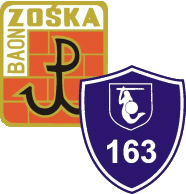 w Szkole Podstawowej nr 163 im. Batalionu „Zośka” w Warszawie w r. szk. 2022/2023PROGRAMY  NAUCZANIA ROK SZKOLNY 2022/2023SZKOŁA PODSTAWOWA -  I ETAP EDUKACYJNY (klasy 0 - III)PROGRAMY  NAUCZANIA ROK SZKOLNY 2022/2023SZKOŁA PODSTAWOWA -  I ETAP EDUKACYJNY (klasy 0 - III)PROGRAMY  NAUCZANIA ROK SZKOLNY 2022/2023SZKOŁA PODSTAWOWA -  I ETAP EDUKACYJNY (klasy 0 - III)PROGRAMY  NAUCZANIA ROK SZKOLNY 2022/2023SZKOŁA PODSTAWOWA -  I ETAP EDUKACYJNY (klasy 0 - III)PROGRAMY  NAUCZANIA ROK SZKOLNY 2022/2023SZKOŁA PODSTAWOWA -  I ETAP EDUKACYJNY (klasy 0 - III)PROGRAMY  NAUCZANIA ROK SZKOLNY 2022/2023SZKOŁA PODSTAWOWA -  I ETAP EDUKACYJNY (klasy 0 - III)PROGRAMY  NAUCZANIA ROK SZKOLNY 2022/2023SZKOŁA PODSTAWOWA -  I ETAP EDUKACYJNY (klasy 0 - III)LPSzkolny numer dopuszczenia programuPrzedmiot/zajęciaOddziały/klasy objęte danym programemTytuł programuAutor/autorzy programuRokwydania programu1SP163/1/2022EDUKACJAWCZESNOSZKOLNA1,2,3 
Program Edukacji Wczesnoszkolnej w klasach I- III Szkoły Podstawowej „Wielka Przygoda” – doświadczam – przeżywam – poznaję – wyjaśniam – tworzę (Nowa Era)Elżbieta Kasprzak, Anna Ładzińska, Małgorzata Ogrodowczyk, Krystyna Sawicka, Ewa Swoboda Alina Budniak, Mirosław Kisiel, Małgorzata Mnich20202SP163/2/2022ZAJĘCIA KOMPUTEROWE1,2,3Program nauczania Informatyki w klasach 1 – 3 (Nowa Era)Michał Kęska20173SP163/3/2022EDUKACJAWCZESNOSZKOLNA1,2,3Program edukacji wczesnoszkolnej w klasach 1–3 „Wielka przygoda” – doświadczam – przeżywam – poznaję – wyjaśniam – tworzęAlina Budniak, Mirosław Kisiel, Małgorzata Mnich20204SP163/4/2022JĘZYK ANGIELSKI1,2,3PROGRAM NAUCZANIA JĘZYKA ANGIELSKIEGO DLA I ETAPU EDUKACYJNEGO(SZKOŁA PODSTAWOWA KLASY 1-3)Ilona Studzińska, Arkadiusz Mędela, Magdalena Kondro, Ewa Piotrowska, Anna Sikorska20175SP163/5/2022JĘZYK ANGIELSKI1,2,3PROGRAM NAUCZANIA JĘZYKA ANGIELSKIEGO DLA I ETAPU EDUKACYJNEGO. SZKOŁA PODSTAWOWA 1-3.Ilona Studzińska, Arkadiusz Mędela, Magdalena Kondro, Ewa Piotrowska 20176AZ-1-01/18 z 19 IX 2018RELIGIA1,2Zaproszeni na ucztę z JezusemKWK KEP20187AZ-1-01/10 z 9 VI 2010RELIGIA3W drodze do WieczernikaKWK KEP2010PROGRAMY  NAUCZANIA ROK SZKOLNY 2022/2023SZKOŁA PODSTAWOWA  - II ETAP EDUKACYJNY (klasy IV – VIII SP)PROGRAMY  NAUCZANIA ROK SZKOLNY 2022/2023SZKOŁA PODSTAWOWA  - II ETAP EDUKACYJNY (klasy IV – VIII SP)PROGRAMY  NAUCZANIA ROK SZKOLNY 2022/2023SZKOŁA PODSTAWOWA  - II ETAP EDUKACYJNY (klasy IV – VIII SP)PROGRAMY  NAUCZANIA ROK SZKOLNY 2022/2023SZKOŁA PODSTAWOWA  - II ETAP EDUKACYJNY (klasy IV – VIII SP)PROGRAMY  NAUCZANIA ROK SZKOLNY 2022/2023SZKOŁA PODSTAWOWA  - II ETAP EDUKACYJNY (klasy IV – VIII SP)PROGRAMY  NAUCZANIA ROK SZKOLNY 2022/2023SZKOŁA PODSTAWOWA  - II ETAP EDUKACYJNY (klasy IV – VIII SP)PROGRAMY  NAUCZANIA ROK SZKOLNY 2022/2023SZKOŁA PODSTAWOWA  - II ETAP EDUKACYJNY (klasy IV – VIII SP)8SP163/8/2022PRZYRODA4Program nauczania Przyroda 4 klasa. Szkoła podstawowa.Ewa GromekEwa KłosWawrzyniec KoftaEwa LaskowskaAndrzej Melson20179AZ-2-01/10 z 9 VI 2010RELIGIA4Poznaję Boga i w niego wierzęKWK KEP201010SP163/10/2022INFORMATYKA4,5Program nauczania informatyki w szkole podstawowej „To lubię!”(Nowa Era)Michał Kęska201711SP163/11/2022TECHNIKA4,5,6Jak to działa? Program nauczania techniki w klasach 4-6 szkoły podstawowejLech Łabecki,Marta Łabecka201712SP163/12/2022PLASTYKA4,5,6,7„Do dzieła” Program nauczania plastyki w klasach 4-7 szkoły podstawowejJadwiga LukasKrystyna OnakMarta IpczyńskaNatalia Mroskowiak202013SP163/13/2022MUZYKA 4 5 6  7Program nauczania ogólnego muzyki w szkole podstawowej „Lekcja muzyki” (NOWA ERA).Monika Gromek, 
Grażyna Kilbach202014SP163/14/2022JĘZYK POLSKI4,5,6,7,8Między nami. Program nauczania języka polskiego w szkole podstawowej w klasach IV-VIII Joanna Piasta-Siechowicz, Agnieszka Łuczak,Anna Murdzek, Ewa Prylińska201915SP163/15/2018WYCHOWANIE DO ŻYCIA W RODZINIE4 5 6  7 8 „Wędrując ku dorosłości” program nauczania dla szkoły podstawowej Teresa Król201716SP163/16/2022MATEMATYKA4,5,6,7,8Matematyka z plusem. Program nauczania matematyki w klasach 4-8 w szkole podstawowejM. JucewiczM. KarpińskiJ. Lech201717SP163/17/2022HISTORIA4,5,6,7,8„Wczoraj i dziś” – Program nauczania historii w klasach 4-8 szkoły podstawowejTomasz Maćkowski201718SP163/18/2022WYCHOWANIE FIZYCZNE4,5,6,7,8Program Nauczania Wychowania Fizycznego Stanisław Żołyński201719SP163/19/2022JĘZYK ANGIELSKI 4,5,6,7,8 PROGRAM NAUCZANIA Z JĘZYKA ANGIELSKIEGO DLA II ETAPU EDUKACYJNEGO (SZKOŁA PODSTAWOWA KLASY 4-8) Ewa Piotrowska, Tomasz Sztyber, Katarzyna Komarnicka2017 20AZ-2-01/18 z 19 IX 2018RELIGIA5,6Bóg kocha i zbawia człowiekaKWK KEP201821SP163/21/2022GEOGRAFIA 5 6 7 8  Program nauczania geografii w szkole podstawowej „Planeta nowa”(NOWA ERA)Ewa Maria TuzBarbara Dziedzic201722SP163/22/2022BIOLOGIA5,6,7,8Program nauczania biologii w klasach 5-8 szkoły podstawowej „Puls życia” (Nowa Era)Anna Zdziennicka201723SP163/23/2022INFORMATYKA6,7,8„Informatyka Europejczyka” Program nauczania informatyki w szkole podstawowej. Klasy 4 – 8.Danuta Kiałka201724SP163/24/2022FIZYKA7,8Program nauczania fizyki w szkole podstawowej „Spotkania z fizyką”(Nowa Era)Grażyna Francuz – Ornat, Teresa Kulawik201725SP163/25/2022CHEMIA7,8Program nauczania chemii w szkole podstawowej „Chemia Nowej Ery” (Nowa Era)Teresa KulawikMaria Litwin201726SP163/26/2022JĘZYK NIEMIECKI 7,8Program nauczania języka niemieckiego jako drugiego języka obcego (poziom II.2) w szkole podstawowej (klasy VII –VIII) (PWN).Irena Nowicka Dorota Wieruszewska201727SP163/27/2022WIEDZA O SPOŁECZEŃSTWIE8„Dziś i jutro” – program nauczania wiedzy o społeczeństwie w szkole podstawowejBarbara Furman202128SP163/28/2022EDUKACJA DLA BEZPIECZEŃSTWA8Program nauczania edukacji dla bezpieczeństwaJarosław Słoma201729AZ-3-01/10 z 9 VI 2010RELIGIA8Pójść za Jezusem ChrystusemKWK KEP2010